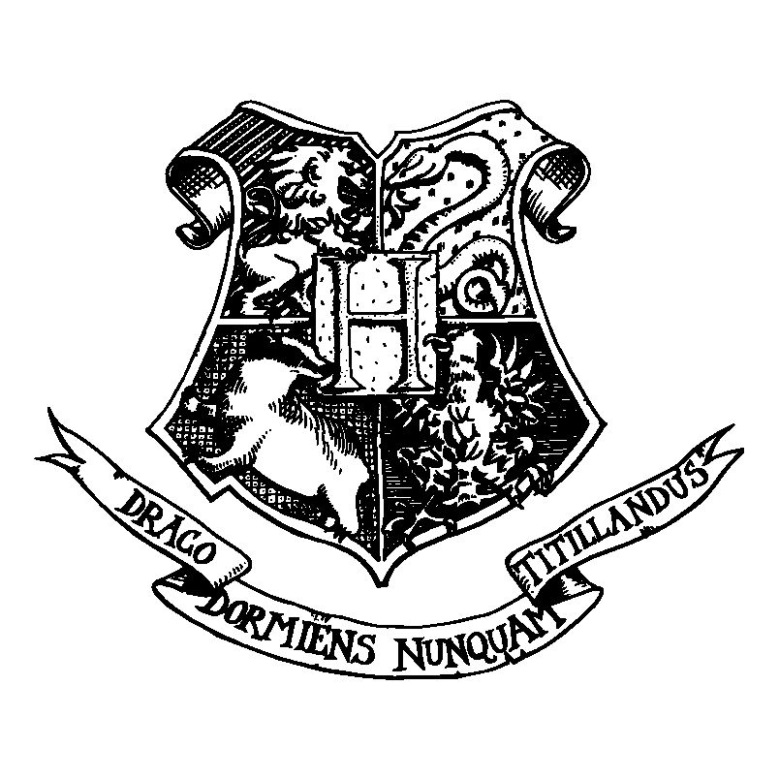 Hogwarts Schoolof Witchcraft and WizardryHeadmaster: Albus Dumbledore(Order of Merlin, First Class, Grand Sorc., Chf. Warlock,Supreme Mugwump, International Confed. of Wizards)Dear XXXXXX,We are pleased to inform you that, as you have now turned eleven years of age and have the necessary talents, you have been accepted at Hogwarts School of Witchcraft and Wizardry. Please find enclosed a list of all necessary books and equipment.Term begins on September 1. We await your confirmation owl by no later than July 31.Yours sincerely, Minerva McGonagallMinerva McGonagall,Deputy HeadmistressHogwarts Schoolof Witchcraft and WizardryUniformFirst year students will require:1.Three sets of plain work robes (black)2.One plain pointed hat (black) for day wear3.One pair of protective gloves (dragon hide or similar)4.One winter cloak (black, silver fastenings)Please note that all pupil's clothes should carry name tagsCourse BooksAll students should have a copy of each of the following:The Standard Book of Spells (Grade 1)by Miranda GoshawkA History of Magicby Bathilda BagshotMagical Theoryby Adalbert WafflingA Beginner's Guide to Transfigurationby Emeric SwitchOne Thousand Magical Herbs and Fungiby Phyllida SporeMagical Drafts and Potionsby Arsenius JiggerFantastic Beasts and Where to Find Them by Newt ScamanderThe Dark Forces: A Guide to Self-Protectionby Quentin TrimbleOther Equipment1 wand1 cauldron (pewter, standard size 2)1 set glass or crystal phials1 telescope1 set brass scalesStudents may also bring and owl OR a cat OR a toad.PARENTS ARE REMINDED THAT FIRST YEARS ARE NOT ALLOWED THEIR OWN BROOMSTICKS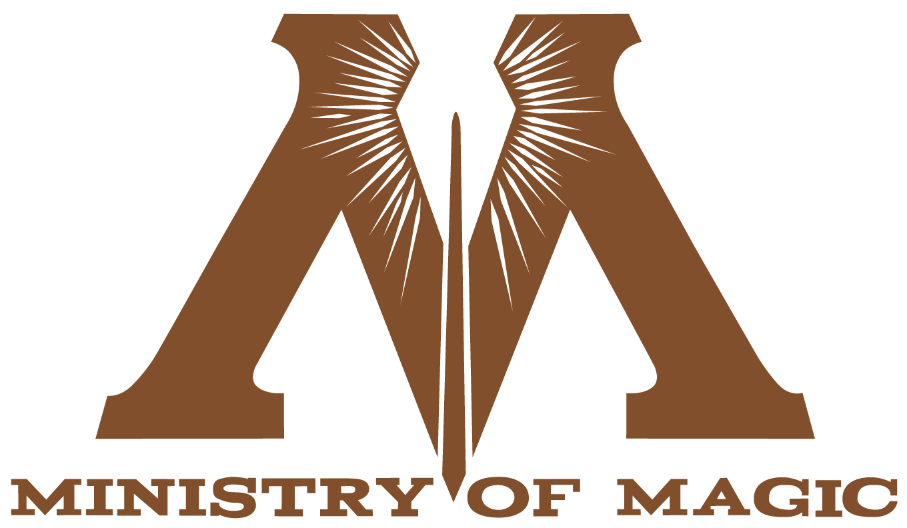 Dear XXXXX,Due to Muggles having become recently aware of the wizarding community, the Ministry of Magic has determined that all Hogwarts letters must be sent by Muggle post until further notice. Our regrets that your letter was not delivered by traditional owl post.Sincerely,Percy WeasleyUndersecretary to the Minister of Magic